
Notice of Investigation of a Possible Departure from Academic Integrity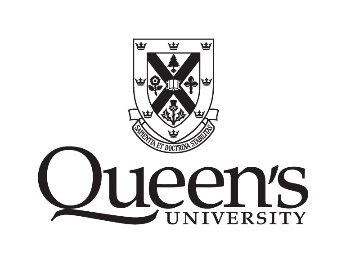 The Faculty of Arts and Science is committed to ensuring the Academic Integrity investigation process is fair and supportive and will be carried out in a safe and positive environment.  Our intention is that this will be a learning opportunity promoting student success, growth, and development.Note: Requirements to be met and the procedures to be followed for departures from Academic Integrity are referenced under Academic Regulation 1 in the Faculty of Arts and Science calendar and the Queen's University Academic Integrity Procedures. Type of work submitted for credit: As the instructor of the course, I am informing you that you may have been involved in a departure from academic integrity. In particular, (Select all that apply)  Plagiarism   Contract cheating   Use of unauthorized materials    Falsification    Forgery/Use of forged materials   Facilitation  Unauthorized use of intellectual property    Unauthorized collaboration   Failure to abide by academic rules   Departure from the core values of academic integrityAttached is a copy of any relevant documentation pertaining to this investigation. The relevant documents are listed below:In accordance with University policy, the following procedures apply: Choose to either: 1) submit a written response to me, or 2) meet with me to discuss this matter. Within 10 business days of receiving this notice, please contact me at ________________________________to arrange a meeting or to advise me when you will be submitting your written response.  If I do not hear from you within this time-frame, I will proceed with a decision in the absence of a response from you.In advance of the meeting, or in preparing your written response, please gather all information you have pertaining to the work being investigated. You should read the Faculty of Arts and Science Academic  integrity regulation 1, found in the academic calendar. This is to ensure that you understand the procedures and your rights related to academic conduct and the remedies and sanctions associated with departures from the policy. If you choose to meet with me, a support person of your choice may attend the meeting with you.  You may contact the Office of the University Ombudsperson for information about student rights and responsibilities and guidance on policy and procedure (www.queensu.ca/ombuds).If this course is still in progress, please continue giving it your best effort while we work toward resolving this matter in a fair and timely manner.  While the investigation is underway, you will not be allowed to drop this course.I look forward to receiving a reply within the next ten business days. Student Name Student NumberStudent Queen’s Email AddressDecision Maker’s Name Decision Maker’s Queen’s Email AddressCourse (Course number, name, term, year)Mode of Course Delivery (online or on-campus)Value of Work under Investigation (% of total course mark)Additional Information about the departure(s):Decisionmaker’s NameDecisionmaker’s TitleDecisionmaker’s Queen’s Email AddressDecisionmaker’s Role  Course Instructor     Delegated Decision Maker      AI Lead SignatureDate